Presseinformation»Träume von Freiheit - Ferner Horizont« von Silke BöschenMeßkirch, April 2021Das Leben der Florence de Meli
Ehe-Hölle, Psychiatrie, Scheidungsschlacht – das Schicksal einer Frau im 19. JahrhundertIn ihrer Romantrilogie »Träume von Freiheit« beleuchtet die Hamburger Autorin Silke Böschen wahre Frauenschicksale Ende des 19. Jahrhunderts. Nach »Träume von Freiheit - Flammen am Meer« (2019) folgt nun mit »Träume von Freiheit - Ferner Horizont« der zweite Band der Reihe. Darin erzählt sie die erstaunliche Lebensgeschichte der jungen Amerikanerin Florence de Meli, die eine wahre Ehe-Hölle durchleiden musste. Erst ihre Flucht aus Dresden quer durch Europa bis nach Liverpool bringt sie auf ein Schiff in die Freiheit. Ihr Ziel: New York. Dort reicht Florence die Scheidung ein und riskiert damit nicht nur ihren Ruf, sondern auch ihre Existenzgrundlage sowie das Sorgerecht für ihre Kinder. Anhand von US-amerikanischen Zeitungsberichten arbeitet Silke Böschen in einer Mischung aus Fakt und Fiktion diese wahre Scheidungsschlacht in den 1880er Jahre auf. Dabei zeichnet sie das Bild einer mutigen und entschlossenen Frau, die sich gegen die Unterdrückung ihres Ehemannes wehrt und für ihre Freiheit kämpft.Zum BuchDie amerikanische Kolonie im Dresden des 19. Jahrhunderts: Zu den reichen Amerikanern gehört auch Florence de Meli. Sie ist der umschwärmte Mittelpunkt der High Society. Doch ihr Ehemann tobt vor Eifersucht. Er schmiedet ein Komplott und lässt sie für verrückt erklären. Florence landet in der Irrenanstalt. Doch sie kämpft für ihre Kinder und Gerechtigkeit. Ihre abenteuerliche Reise führt sie quer durch Europa bis nach New York. Eine Scheidungsschlacht beginnt …Die AutorinSilke Böschen wurde in Bremerhaven geboren. Nach einem Zeitungsvolontariat und dem Journalistik-Studium arbeitete sie viele Jahre als Fernsehmoderatorin in der ARD. Sie war das Gesicht des Politik-Magazins »Kontraste«. Zuvor führte sie – als zweite Frau überhaupt – durch die »ARD-Sportschau«. Nach Stationen in Berlin und Frankfurt lebt sie nun mit ihrer Familie in Hamburg, wo sie als Fernsehreporterin unterwegs ist. »Träume von Freiheit – Ferner Horizont« ist nach dem erfolgreichen Debüt »Träume von Freiheit – Flammen am Meer« ihr zweiter Roman. Bei ihren aufwendigen Recherchen entdeckt Silke Böschen in Archiven und alten Zeitungen längst vergessene Geschichten aus dem 19. Jahrhundert. In ihrem neuen Roman lässt sie ein schillerndes Kapitel deutsch-amerikanischer Geschichte wieder lebendig werden.Träume von Freiheit - Ferner HorizontSilke Böschen510 SeitenEUR 16,00 [D] / EUR 16,50 [A]ISBN 978-3-8392-2863-0Erscheinungstermin: 7. April 2021Kontaktadresse: Gmeiner-Verlag GmbH Petra AsprionIm Ehnried 588605 MeßkirchTelefon: 07575/2095-153Fax: 07575/2095-29petra.asprion@gmeiner-verlag.dewww.gmeiner-verlag.deCover und Autorenfoto zum Download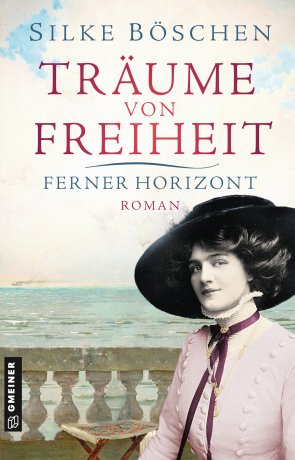 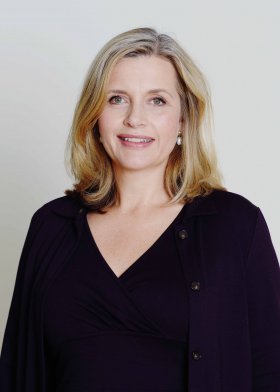 				© Mirjam KnickriemAnforderung von Rezensionsexemplaren:Silke Böschen »Träume von Freiheit - Ferner Horizont«, ISBN 978-3-8392-2863-0Absender:RedaktionAnsprechpartnerStraßeLand-PLZ OrtTelefon / TelefaxE-Mail